 «Утверждаю» Директор :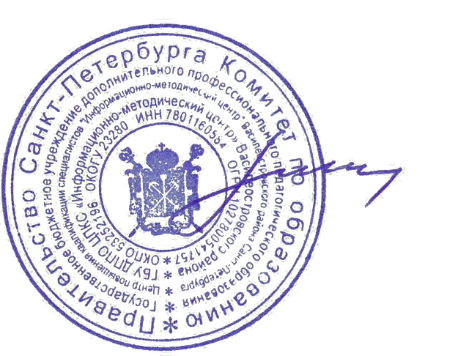 А.Л.Гехтман____________________________ Анализ результатов региональной диагностической работы (далее РДР) по математике в 7 классах Василеостровского района.Руководитель ЦОКО Жилина Т.Е. 12 мая, 2021Анализ результатов региональной диагностической работы по математике в 7 классах общеобразовательных организаций Василеостровского района.РДР проводились 16-17 марта 2021 года в компьютерной форме с использованием модуля «Знак» информационной системы «Параграф» (далее – модуль «Знак»). В работе участвовали учащиеся ОУ2, 6, 15, 16, 17, 19 (ШНОР-школы с низкими образовательными результатами) и ОУ4Кусто, 5, 10, 11, 12, 18, 21, 24, 27, 29, 31, 32, 35, 586, 642 и АЛВС (Академия ледовых видов спорта).Анализ результатов проводится на основе Итогового отчета «Диагностическая работа по математике в 7-х классах» 26.04.2021 СПб2020 (В.Е.Фрадкин и др.) предоставленный руководителю ЦОКО (Далее – Итоговый отчет). Все нормативные документы, цели проведения и материалы работы представлены в Итоговом отчете.Основные выводы и предложения:По организации работы.Данная работа была уже не первой в формате компьютерного тестирования для ОО района, поэтому затруднений в организации не вызвала. Единичные технические сбои отражены в протоколах проведения и переданы в РЦОКО и ИТ в установленном порядке.В районе было организовано   независимое наблюдение и взаимопроверка работ. По итогам проверки протоколов наблюдателей нарушений не выявлено.Все принятые меры обеспечивают высокий уровень достоверности результатов.Работы 7а класса (часть С) ОУ642 были отозваны для перепроверки на городском уровне, но никаких нарушений выявлено не было. Высокие результаты работ в данном классе связаны с реализуемым учебным планом «академического» класса.В работе не приняло участие 17% учащихся 7 классов ОУ участников, данная доля признана допустимой, тогда как в других районах она составила более 20 процентов. Но по отдельным ОУ информация требует уточнения (ОУ5, 11, 24, 21).По результатам диагностической работы:Результаты работ, в целом, признаны достоверными (см. Итоговый отчет), меры, принятые по обеспечению достоверности достаточными.Сравнение результатов региональной диагностической работы и Всероссийских проверочных работ показывает (на уровне города), что результаты, полученные в региональной работе в целом значительно лучше по четырем из семи проверяемых умений, чем были по результатам ВПР по математике. Это может говорить, с одной стороны, об эффективной работе школ с выявленными дефицитами по результатам ВПР, с другой стороны, о более разной сложности заданий. В районе, однако, необходимо обратить внимание на школы, где результаты оказались ниже средних по городу, там никаких улучшений не произошло.При сравнении средних результатов по городу район показал самые низкие результаты в городе. Средний балл 7,98, медиана 7, тогда как по городу средний балл 8,78, а медиана 9. Что отмечено в Итоговом отчете. Медиана ниже среднего показывает, что баллы ниже среднего получили более половины учащихся. Данные результаты указывают на существование проблем с обучением математике в большой части школ района и требует пристального внимания со стороны администрации ОУ.Наиболее низкие результаты показала ОУ№17. Необходимо детально выяснить причину низких результатов, скорректировать «дорожные карты» для повышения эффективности поддержки данного учреждения методистами по математике.Наиболее высокими в районе стали результаты ОУ№18 и 24. Необходимо организовать распространение успешной практики данных школ. Обучающиеся школ с низкими результатами в большинстве своем хуже справляются с заданиями с работой. Это требует дополнительной методической поддержки учителей данных школ как на городском, так и на районном уровне. Стоит обратить внимание на опыт ОУ6 и которая смогла показать хороший результат.Предложения для ИМЦ и методистов по математике:Изучить данные анализа результатов РДР и Итогового отчета. Провести методические совещания по результатам РДР с учетом рекомендаций СПбАППО.Организовать работу по обучению критериальному оцениванию учителей математики.Оказать методическую поддержку учителям математики ОУ№2, 31, 29, 586, 32, 19, 11, 17, 15, 16 в вопросах формирования у учащихся базового уровня необходимых умений.Использовать успешную практику написания данной работы в ОУ№18, 24, 10, 35, 4 и опыт учителей математики данных школ.Предложения для ОУ:Изучить данные анализа результатов РДР и Итогового отчета. Принять участие в методическом совещании по результатам РДР.Организовать (в случае необходимости) дополнительные занятия для учащихся ОУ, показавших низкие результаты, с целью корректировки их знаний и умений.Сопоставить результаты работы с результатами учащихся по Всероссийским проверочным работам. Объективность и достоверность результатов.В Василеостровском районе не выявлены нарушения при организации и проведении работы, что зафиксировано в Протоколах наблюдателей. Проверка работ осуществлялась согласно районному Положению о взаимонаблюдении и взаимопроверке Региональных диагностических работ согласно схеме обмена работами и наблюдателями:Учителя математики ШНОР ОУ17 и 15, 6 и 19 проверяли работы силами творческой группы сформированной согласно Положению о творческой группе принятым Решением педагогического Совета Пр.№ 4 от 4.04.2021.в присутствии представителей районного методического объединения, ОУ16 совместно с учителями ОУ18 (ОУ с высокими результатами) и ОУ2 с учителями ОУ21, которая показывает средние стабильные результаты в последние годы. По просьбе учителей ОУ24 и ОУ32 была произведена перепроверка части работ в присутствии руководителя ЦОКО и согласованы единые подходы к проверке. Сведения об учащихся выполнявших диагностическую работу.В Василеостровском районе 1209 из 1459 (83%) учеников 7 класса 22 ОУ района.Основные результаты работы.Статистические показатели результатов. При сравнении средних баллов по району распределение выглядит следующим образом:По группам ОУ:Представленные результаты показывают, что среди СОШ самые низкие результаты показывают школы признанные ШНОР, кроме ОУ6. ОУ21 и 6 показали результаты близкие к средне городским.ОУ29, 27, 12 и 31 показали результаты ниже среднегородских. Такой же результат у гимназии №586 и 32 и 11.Выполнение заданий части А (% выполнения):Выполнение заданий части В (% выполнения):Выполнение заданий части С (% выполнения):По итогам выполнения заданий только 3 из части А и одно из части В выполнено на среднем уровне с результатами по городу. Все остальные существенно ниже.Результаты ШНОР: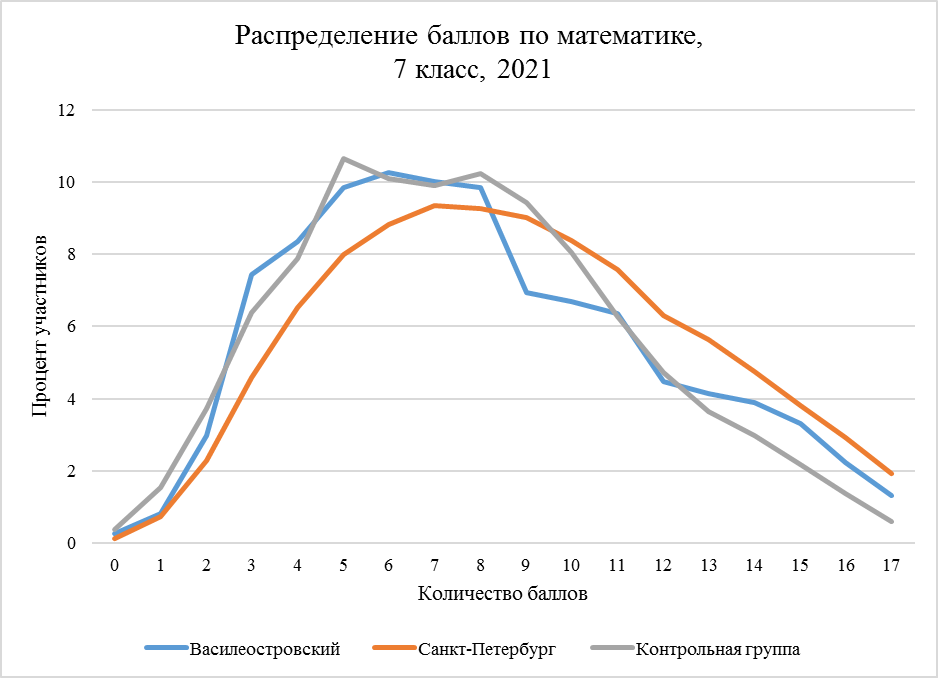 На графике показано распределение (в процентах) обучающихся района, набравших определенный тестовый балл, в сравнении с общим результатом по Санкт-Петербургу. Кривая распределения баллов по району и городу показывает преобладание низких результатов и снижение числа высоких по отношению к результатам города.Итоговый отчет (общий для всех ОО города) представлен на сайте Санкт-Петербургского центра оценки качества образования и информационных технологий. Санкт-Петербургская региональная система оценки качества образования. В разделе Отчеты: https://monitoring.spbcokoit.ru/procedure/1061/2423 .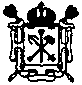   ГОСУДАРСТВЕННОЕ БЮДЖЕТНОЕУЧРЕЖДЕНИЕ  ДОПОЛНИТЕЛЬНОГО ПРОФЕССИОНАЛЬНОГО ПЕДАГОГИЧЕСКОГО ОБРАЗОВАНИЯ ЦЕНТР ПОВЫШЕНИЯ КВАЛИФИКАЦИИ СПЕЦИАЛИСТОВ «ИНФОРМАЦИОННО-МЕТОДИЧЕСКИЙ ЦЕНТР»ВАСИЛЕОСТРОВСКОГО РАЙОНАСАНКТ-ПЕТЕРБУРГА199178, Санкт-Петербург, 10 линия В.О., д. 37 Тел/факс (812) 323-57-28E-mail: imc@imcvo.ruОКПО 53252196   ОКОГУ  49003 ОГРН 1027800541757ИНН/КПП 7801160584  ГОСУДАРСТВЕННОЕ БЮДЖЕТНОЕУЧРЕЖДЕНИЕ  ДОПОЛНИТЕЛЬНОГО ПРОФЕССИОНАЛЬНОГО ПЕДАГОГИЧЕСКОГО ОБРАЗОВАНИЯ ЦЕНТР ПОВЫШЕНИЯ КВАЛИФИКАЦИИ СПЕЦИАЛИСТОВ «ИНФОРМАЦИОННО-МЕТОДИЧЕСКИЙ ЦЕНТР»ВАСИЛЕОСТРОВСКОГО РАЙОНАСАНКТ-ПЕТЕРБУРГА199178, Санкт-Петербург, 10 линия В.О., д. 37 Тел/факс (812) 323-57-28E-mail: imc@imcvo.ruОКПО 53252196   ОКОГУ  49003 ОГРН 1027800541757ИНН/КПП 7801160584  ГОСУДАРСТВЕННОЕ БЮДЖЕТНОЕУЧРЕЖДЕНИЕ  ДОПОЛНИТЕЛЬНОГО ПРОФЕССИОНАЛЬНОГО ПЕДАГОГИЧЕСКОГО ОБРАЗОВАНИЯ ЦЕНТР ПОВЫШЕНИЯ КВАЛИФИКАЦИИ СПЕЦИАЛИСТОВ «ИНФОРМАЦИОННО-МЕТОДИЧЕСКИЙ ЦЕНТР»ВАСИЛЕОСТРОВСКОГО РАЙОНАСАНКТ-ПЕТЕРБУРГА199178, Санкт-Петербург, 10 линия В.О., д. 37 Тел/факс (812) 323-57-28E-mail: imc@imcvo.ruОКПО 53252196   ОКОГУ  49003 ОГРН 1027800541757ИНН/КПП 7801160584  ГОСУДАРСТВЕННОЕ БЮДЖЕТНОЕУЧРЕЖДЕНИЕ  ДОПОЛНИТЕЛЬНОГО ПРОФЕССИОНАЛЬНОГО ПЕДАГОГИЧЕСКОГО ОБРАЗОВАНИЯ ЦЕНТР ПОВЫШЕНИЯ КВАЛИФИКАЦИИ СПЕЦИАЛИСТОВ «ИНФОРМАЦИОННО-МЕТОДИЧЕСКИЙ ЦЕНТР»ВАСИЛЕОСТРОВСКОГО РАЙОНАСАНКТ-ПЕТЕРБУРГА199178, Санкт-Петербург, 10 линия В.О., д. 37 Тел/факс (812) 323-57-28E-mail: imc@imcvo.ruОКПО 53252196   ОКОГУ  49003 ОГРН 1027800541757ИНН/КПП 7801160584  ГОСУДАРСТВЕННОЕ БЮДЖЕТНОЕУЧРЕЖДЕНИЕ  ДОПОЛНИТЕЛЬНОГО ПРОФЕССИОНАЛЬНОГО ПЕДАГОГИЧЕСКОГО ОБРАЗОВАНИЯ ЦЕНТР ПОВЫШЕНИЯ КВАЛИФИКАЦИИ СПЕЦИАЛИСТОВ «ИНФОРМАЦИОННО-МЕТОДИЧЕСКИЙ ЦЕНТР»ВАСИЛЕОСТРОВСКОГО РАЙОНАСАНКТ-ПЕТЕРБУРГА199178, Санкт-Петербург, 10 линия В.О., д. 37 Тел/факс (812) 323-57-28E-mail: imc@imcvo.ruОКПО 53252196   ОКОГУ  49003 ОГРН 1027800541757ИНН/КПП 7801160584  ГОСУДАРСТВЕННОЕ БЮДЖЕТНОЕУЧРЕЖДЕНИЕ  ДОПОЛНИТЕЛЬНОГО ПРОФЕССИОНАЛЬНОГО ПЕДАГОГИЧЕСКОГО ОБРАЗОВАНИЯ ЦЕНТР ПОВЫШЕНИЯ КВАЛИФИКАЦИИ СПЕЦИАЛИСТОВ «ИНФОРМАЦИОННО-МЕТОДИЧЕСКИЙ ЦЕНТР»ВАСИЛЕОСТРОВСКОГО РАЙОНАСАНКТ-ПЕТЕРБУРГА199178, Санкт-Петербург, 10 линия В.О., д. 37 Тел/факс (812) 323-57-28E-mail: imc@imcvo.ruОКПО 53252196   ОКОГУ  49003 ОГРН 1027800541757ИНН/КПП 7801160584  ГОСУДАРСТВЕННОЕ БЮДЖЕТНОЕУЧРЕЖДЕНИЕ  ДОПОЛНИТЕЛЬНОГО ПРОФЕССИОНАЛЬНОГО ПЕДАГОГИЧЕСКОГО ОБРАЗОВАНИЯ ЦЕНТР ПОВЫШЕНИЯ КВАЛИФИКАЦИИ СПЕЦИАЛИСТОВ «ИНФОРМАЦИОННО-МЕТОДИЧЕСКИЙ ЦЕНТР»ВАСИЛЕОСТРОВСКОГО РАЙОНАСАНКТ-ПЕТЕРБУРГА199178, Санкт-Петербург, 10 линия В.О., д. 37 Тел/факс (812) 323-57-28E-mail: imc@imcvo.ruОКПО 53252196   ОКОГУ  49003 ОГРН 1027800541757ИНН/КПП 7801160584  ГОСУДАРСТВЕННОЕ БЮДЖЕТНОЕУЧРЕЖДЕНИЕ  ДОПОЛНИТЕЛЬНОГО ПРОФЕССИОНАЛЬНОГО ПЕДАГОГИЧЕСКОГО ОБРАЗОВАНИЯ ЦЕНТР ПОВЫШЕНИЯ КВАЛИФИКАЦИИ СПЕЦИАЛИСТОВ «ИНФОРМАЦИОННО-МЕТОДИЧЕСКИЙ ЦЕНТР»ВАСИЛЕОСТРОВСКОГО РАЙОНАСАНКТ-ПЕТЕРБУРГА199178, Санкт-Петербург, 10 линия В.О., д. 37 Тел/факс (812) 323-57-28E-mail: imc@imcvo.ruОКПО 53252196   ОКОГУ  49003 ОГРН 1027800541757ИНН/КПП 7801160584  ГОСУДАРСТВЕННОЕ БЮДЖЕТНОЕУЧРЕЖДЕНИЕ  ДОПОЛНИТЕЛЬНОГО ПРОФЕССИОНАЛЬНОГО ПЕДАГОГИЧЕСКОГО ОБРАЗОВАНИЯ ЦЕНТР ПОВЫШЕНИЯ КВАЛИФИКАЦИИ СПЕЦИАЛИСТОВ «ИНФОРМАЦИОННО-МЕТОДИЧЕСКИЙ ЦЕНТР»ВАСИЛЕОСТРОВСКОГО РАЙОНАСАНКТ-ПЕТЕРБУРГА199178, Санкт-Петербург, 10 линия В.О., д. 37 Тел/факс (812) 323-57-28E-mail: imc@imcvo.ruОКПО 53252196   ОКОГУ  49003 ОГРН 1027800541757ИНН/КПП 7801160584  ГОСУДАРСТВЕННОЕ БЮДЖЕТНОЕУЧРЕЖДЕНИЕ  ДОПОЛНИТЕЛЬНОГО ПРОФЕССИОНАЛЬНОГО ПЕДАГОГИЧЕСКОГО ОБРАЗОВАНИЯ ЦЕНТР ПОВЫШЕНИЯ КВАЛИФИКАЦИИ СПЕЦИАЛИСТОВ «ИНФОРМАЦИОННО-МЕТОДИЧЕСКИЙ ЦЕНТР»ВАСИЛЕОСТРОВСКОГО РАЙОНАСАНКТ-ПЕТЕРБУРГА199178, Санкт-Петербург, 10 линия В.О., д. 37 Тел/факс (812) 323-57-28E-mail: imc@imcvo.ruОКПО 53252196   ОКОГУ  49003 ОГРН 1027800541757ИНН/КПП 7801160584  ГОСУДАРСТВЕННОЕ БЮДЖЕТНОЕУЧРЕЖДЕНИЕ  ДОПОЛНИТЕЛЬНОГО ПРОФЕССИОНАЛЬНОГО ПЕДАГОГИЧЕСКОГО ОБРАЗОВАНИЯ ЦЕНТР ПОВЫШЕНИЯ КВАЛИФИКАЦИИ СПЕЦИАЛИСТОВ «ИНФОРМАЦИОННО-МЕТОДИЧЕСКИЙ ЦЕНТР»ВАСИЛЕОСТРОВСКОГО РАЙОНАСАНКТ-ПЕТЕРБУРГА199178, Санкт-Петербург, 10 линия В.О., д. 37 Тел/факс (812) 323-57-28E-mail: imc@imcvo.ruОКПО 53252196   ОКОГУ  49003 ОГРН 1027800541757ИНН/КПП 7801160584  ГОСУДАРСТВЕННОЕ БЮДЖЕТНОЕУЧРЕЖДЕНИЕ  ДОПОЛНИТЕЛЬНОГО ПРОФЕССИОНАЛЬНОГО ПЕДАГОГИЧЕСКОГО ОБРАЗОВАНИЯ ЦЕНТР ПОВЫШЕНИЯ КВАЛИФИКАЦИИ СПЕЦИАЛИСТОВ «ИНФОРМАЦИОННО-МЕТОДИЧЕСКИЙ ЦЕНТР»ВАСИЛЕОСТРОВСКОГО РАЙОНАСАНКТ-ПЕТЕРБУРГА199178, Санкт-Петербург, 10 линия В.О., д. 37 Тел/факс (812) 323-57-28E-mail: imc@imcvo.ruОКПО 53252196   ОКОГУ  49003 ОГРН 1027800541757ИНН/КПП 7801160584№74от12.05.2021ГБОУ СОШ №19ГБОУ СОШ №6ГБОУ СОШ №5ГБОУ СОШ №35СПБ ГБПОУ «Академия ледовых видов спорта «Динамо Санкт-Петербург»ГБОУ СОШ №29ГБОУ СОШ №21ГБОУ СОШ №2ГБОУ СОШ №15ГБОУ СОШ №17ГБОУ СОШ №18ГБОУ СОШ №16ГБОУ гимназия №32ГБОУ гимназия №24ГБОУ СОШ №27ГБОУ гимназия №11ГБОУ СОШ №12ГБОУ СОШ №10ГБОУ СОШ №31ГБОУ СОШ №4ГБОУ гимназия №642ГБОУ гимназия №586РайонСредний баллМедианаСт.отклонениеВасилеостровский7,9873,81Санкт-Петербург8,7893,81Учреждение Василеостровский Василеостровский Василеостровский Василеостровский Василеостровский Василеостровский Василеостровский ГБОУ СОШ №5 16 38,5 8,19 8 2,66 попадает ГБОУ гимназия №11 64 27,3 7,23 7 3,42 не попадает, ниже ГБОУ гимназия №24 48 28,4 10,17 10 3,70 не попадает, выше ГБОУ гимназия №32 57 12,3 7,18 7 3,16 не попадает, ниже ГБОУ гимназия №586 126 19,2 6,90 7 3,04 не попадает, ниже ГБОУ гимназия №642 120 18,4 9,66 9 3,81 не попадает, выше ГБОУ СОШ №10 71 17,4 8,76 8 3,82 попадает ГБОУ СОШ №12 71 10,1 7,01 7 3,31 не попадает, ниже ГБОУ СОШ №15 45 13,5 7,11 6 3,69 не попадает, ниже ГБОУ СОШ №16 46 17,9 6,07 6 3,24 не попадает, ниже ГБОУ СОШ №17 45 19,6 5,58 5 2,89 не попадает, ниже ГБОУ СОШ №18 53 5,4 11,74 12 3,63 не попадает, выше ГБОУ СОШ №19 25 13,8 7,24 7 3,70 не попадает, ниже ГБОУ СОШ №2 43 12,2 7,70 7 4,05 попадает ГБОУ СОШ №21 35 25,5 8,57 8 3,78 попадает ГБОУ СОШ №27 67 10,7 6,85 6 3,08 не попадает, ниже ГБОУ СОШ №29 37 14,0 5,78 5 2,46 не попадает, ниже ГБОУ СОШ №31 67 18,3 7,09 7 3,39 не попадает, ниже ГБОУ СОШ №35 31 16,2 8,94 9 4,00 попадает ГБОУ СОШ №4 67 19,3 9,76 10 4,30 попадает ГБОУ СОШ №6 28 9,7 8,61 8,5 4,58 попадает СПБ ГБПОУ «Академия ледовых видов спорта «Динамо Санкт-Петербург» 47 4,1 8,70 9 3,43 попадает ГБОУ СОШ №17 5,58ГБОУ СОШ №29 5,78ГБОУ СОШ №16 6,07ГБОУ СОШ №27 6,85ГБОУ гимназия №586 6,9ГБОУ СОШ №12 7,01ГБОУ СОШ №31 7,09ГБОУ СОШ №15 7,11ГБОУ гимназия №32 7,18ГБОУ гимназия №11 7,23ГБОУ СОШ №19 7,24ГБОУ СОШ №2 7,7ГБОУ СОШ №5 8,19ГБОУ СОШ №21 8,57ГБОУ СОШ №6 8,61АЛВС8,7ГБОУ СОШ №10 8,76САНКТ-ПЕТЕРБУРГ8,78ГБОУ СОШ №35 8,94ГБОУ гимназия №642 9,66ГБОУ СОШ №4 9,76ГБОУ гимназия №24 10,17ГБОУ СОШ №18 11,74СОШГБОУ СОШ №17 5,58ГБОУ СОШ №16 6,07ГБОУ СОШ №15 7,11ГБОУ СОШ №19 7,24ГБОУ СОШ №2 7,7ГБОУ СОШ №5 8,19ГБОУ СОШ №21 8,57ГБОУ СОШ №6 8,61СОШ с угл.изучением предметовГБОУ СОШ №29 5,78ГБОУ СОШ №27 6,85ГБОУ СОШ №12 7,01ГБОУ СОШ №31 7,09ГБОУ СОШ №10 8,76ГБОУ СОШ №35 8,94ГБОУ СОШ №4 9,76ГБОУ СОШ №18 11,74ГимназииГБОУ гимназия №586 6,9ГБОУ гимназия №32 7,18ГБОУ гимназия №11 7,23ГБОУ гимназия №642 9,66ГБОУ гимназия №24 10,17Район A1 A2 A3 A4 A5 A6 A7 Василеостровский 29,9 57,9 50,8 84,1 77,8 70,2 72,3 Санкт-Петербург (без ЧОУ, учреждений городского и федерального подчинения) 35,09 57,37 59,11 84,60 81,30 75,22 72,14 Район B1 B2 B3 Василеостровский 26,4 49,2 53,8 Санкт-Петербург (без ЧОУ, учреждений городского и федерального подчинения) 44,25 49,42 63,41 Район C1 C2 C3 C4 C5 C6 Василеостровский 49,9 35,7 20,7 41,6 32,3 22,9 Санкт-Петербург (без ЧОУ, учреждений городского и федерального подчинения) 53,65 38,93 24,34 45,13 38,22 23,83 ОО Количество участников Процент участников по баллам Процент участников по баллам Процент участников по баллам Процент участников по баллам ОО Количество участников менее 3 баллов менее 5 баллов менее 6 баллов более 13 баллов ГБОУ СОШ №15 45 15,6 28,9 42,2 8,9 ГБОУ СОШ №16 46 17,4 34,8 47,8 4,3 ГБОУ СОШ №17 45 28,9 42,2 55,6 0,0 ГБОУ СОШ №19 25 8,0 24,0 36,0 8,0 ГБОУ СОШ №2 43 14,0 30,2 37,2 9,3 ГБОУ СОШ №6 28 17,9 21,4 28,6 21,4 